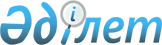 "2010-2012 жылдарға арналған аудандық бюджет туралы" Қордай аудандық мәслихатының 2009 жылғы 25 желтоқсандағы № 23-3 Шешіміне өзгерістер енгізу туралы
					
			Күшін жойған
			
			
		
					Жамбыл облысы Қордай ауданы мәслихатының 2010 жылғы 08 желтоқсандағы N 33-2 Шешімі. Жамбыл облысы Қордай ауданының Әділет басқармасында 2010 жылғы 23 желтоқсанда 111 нөмірімен тіркелді. Шешімнің қабылдау мерзімінің өтуіне байланысты қолдану тоқтатылды (Жамбыл облыстық Әділет департаментінің 2013 жылғы 11 наурыздағы N 2-2-17/388 хаты)      Ескерту. Шешімнің қабылдау мерзімінің өтуіне байланысты қолдану тоқтатылды (Жамбыл облыстық Әділет департаментінің 2013 жылғы 11 наурыздағы N 2-2-17/388 хаты).

      РҚАО ескертпесі:

      Мәтінде авторлық орфография және пунктуация сақталған.

      Қазақстан Республикасының 2008 жылғы 4 желтоқсандағы Бюджет кодексінің 109-бабына, «Қазақстан Республикасындағы жергілікті мемлекеттік басқару және өзін-өзі басқару туралы» Қазақстан Республикасының 2001 жылғы 23 қаңтардағы Заңының 6-бабына сәйкес аудандық мәслихат ШЕШІМ ЕТТІ:



      1. «2010-2012 жылдарға арналған аудандық бюджет туралы» Қордай аудандық мәслихатының 2009 жылғы 25 желтоқсандағы № 23-3 шешіміне (Нормативтік құқықтық актілерді мемлекеттік тіркеу тізілімінде № 6-5-85 болып тіркелген, 2010 жылғы 16 қаңтарда № 7-8 аудандық “Қордай шамшырағы” - “Кордайский маяк” газетінде жарияланған) келесі өзгерістер енгізілсін:



      1 тармақта:

      1) тармақшада:

      «5660738» сандары «5626032» сандарымен ауыстырылсын;

      «891025» сандары «867344» сандарымен ауыстырылсын;

      «49550» сандары «38525» сандарымен ауыстырылсын;

      2)тармақшада:

       «5790917» сандары «5756211» сандарымен ауыстырылсын;

      3)тармақшада:

       «8055» сандары «7763» сандарымен ауыстырылсын;

      «16957» сандары «8055» сандарымен ауыстырылсын;

      «0» сандары «292» сандарымен ауыстырылсын;

      5)тармақшада:

      «-138234» сандары «-137942» сандарымен ауыстырылсын;

      6)тармақшада:

      «138234» сандары «137942» сандарымен ауыстырылсын;

      «0» сандары «292» сандарымен ауыстырылсын.



      Аталған шешімнің 1 - қосымшасы осы шешімнің қосымшасына сәйкес жаңа редакцияда мазмұндалсын.



      2. Осы Шешім Әділет органдарында мемлекеттік тіркеуден өткен күннен бастап күшіне енеді және 2010 жылдың 1 қаңтарынан қолданысқа енгізіледі.      Аудандық мәслихат                          Аудандық мәслихаттың

      сессиясының төрағасы                       хатшысы

      Е.Мақұлбаев                                Т. Сүгірбай

Қордай аудандық мәслихатының 

2010 жылғы 8 желтоқсандағы

№ 33-2 шешіміне қосымшаҚордай аудандық мәслихатының 

2009 жылғы 25 желтоқсандағы 

№ 23-3 шешіміне 1 – қосымша 2010 жылға арналған аудандық бюджет(мың теңге)
					© 2012. Қазақстан Республикасы Әділет министрлігінің «Қазақстан Республикасының Заңнама және құқықтық ақпарат институты» ШЖҚ РМК
				СанатыСанатыСанатыСанатыСомасыСыныбыСыныбыСыныбыСомасыІшкі сыныбыІшкі сыныбыСомасыАтауыСомасы123451. КІРІСТЕР56260321САЛЫҚТЫҚ ТҮСІМДЕР86734401Табыс салығы988262Жеке табыс салығы9882603Әлеуметтік салық780961Әлеуметтік салық7809604Меншікке салынатын салықтар6419811Мүлікке салынатын салықтар5182003Жер салығы125734Көлік құралдарына салынатын салық1032115Бірыңғай жер салығы799705Тауарларға, жұмыстарға және қызметтерге салынатын ішкі салықтар358942Акциздер189223Табиғи және басқа да ресурстарды пайдаланғаны үшін түсетін түсімдер42094Кәсіпкерлік және кәсіби қызметті жүргізгені үшін алынатын алымдар102635Тіркелген салық250008Заңдық мәнді іс-әрекеттерді жасағаны және (немесе) оған уәкілеттігі бар мемлекеттік органдар немесе лауазымды адамдар құжаттар бергені үшін алынатын міндетті төлемдер125471Мемлекеттік баж125472САЛЫҚТЫҚ ЕМЕС ТҮСІМДЕР16296701Мемлекет меншіктен түсетін кірістер5701Мемлекеттік кәсіпорындардың таза кірісі бөлігінің түсімдері255Мемлекет меншігіндегі мүлікті жалға беруден түсетін кірістер54504Мемлекеттік бюджеттен қаржыландырылатын, сондай-ақ Қазақстан Республикасы Ұлттық Банкінің бюджетінен (шығыстар сметасынан) ұсталатын және қаржыландырылатын мемлекеттік мекемелер салатын айыппұлдар, өсімпұлдар, санкциялар, өндіріп алулар620351Мұнай секторы ұйымдарынан түсетін түсімдерді қоспағанда, мемлекеттік бюджеттен қаржыландырылатын, сондай-ақ Қазақстан Республикасы Ұлттық Банкінің бюджетінен (шығыстар сметасынан) ұсталатын және қаржыландырылатын мемлекеттік мекемелер салатын айыппұлдар, өсімпұлдар, санкциялар, өндіріп алулар6203506Басқа да салықтық емес түсiмдер1003621Басқа да салықтық емес түсiмдер1003623НЕГІЗГІ КАПИТАЛДЫ САТУДАН ТҮСЕТІН ТҮСІМДЕР3852501Мемлекеттік мекемелерге бекітілген мемлекеттік мүлікті сату251Мемлекеттік мекемелерге бекітілген мемлекеттік мүлікті сату2503Жердi және материалдық емес активтердi сату385001Жер учаскелерін сатудан түсетін түсімдер360002Жер учаскелерін жалдау құқығын сатқаны үшін төлем25004ТРАНСФЕРТТЕРДІҢ ТҮСІМДЕРІ455719602Мемлекеттiк басқарудың жоғары тұрған органдарынан түсетiн трансферттер45571962Облыстық бюджеттен түсетiн трансферттер4557196Функционалдық топБюджеттік бағдарламалардың әкімшісіБағдарламаАтауыФункционалдық топБюджеттік бағдарламалардың әкімшісіБағдарламаАтауыФункционалдық топБюджеттік бағдарламалардың әкімшісіБағдарламаАтауыФункционалдық топБюджеттік бағдарламалардың әкімшісіБағдарламаАтауыСомасы, мың теңге111232. ШЫҒЫНДАР575621101Жалпы сипаттағы мемлекеттiк қызметтер421020112Аудан (облыстық маңызы бар қала) мәслихатының аппараты15817001Аудан (облыстық маңызы бар қала) мәслихатының қызметін қамтамасыз ету жөніндегі қызметтер15137004Мемлекеттік органдарды материалдық-техникалық жарақтандыру680122Аудан (облыстық маңызы бар қала) әкімінің аппараты165661001Аудан (облыстық маңызы бар қала) әкімінің қызметін қамтамасыз ету жөніндегі қызметтер87909002Ақпараттық жүйелер құру6580004Мемлекеттік органдарды материалдық-техникалық жарақтандыру71172123Қаладағы аудан, аудандық маңызы бар қала, кент, ауыл (село), ауылдық (селолық) округ әкімінің аппараты205780001Қаладағы аудан, аудандық маңызы бар қаланың, кент, ауыл (село), ауылдық (селолық) округ әкімінің қызметін қамтамасыз ету жөніндегі қызметтер197922023Мемлекеттік органдарды материалдық-техникалық жарақтандыру7858452Ауданның (облыстық маңызы бар қаланың) қаржы бөлімі20906001Аудандық бюджетті орындау және коммуналдық меншікті (облыстық манызы бар қала) саласындағы мемлекеттік саясатты іске асыру жөніндегі қызметтер17912003Салық салу мақсатында мүлікті бағалауды жүргізу2034019Мемлекеттік органдарды материалдық-техникалық жарақтандыру960453Ауданның (облыстық маңызы бар қаланың) экономика және бюджеттік жоспарлау бөлімі12856001Экономикалық саясатты, мемлекеттік жоспарлау жүйесін қалыптастыру және дамыту және ауданды (облыстық маңызы бар қаланың) басқару саласындағы мемлекеттік саясатты іске асыру жөніндегі қызметтер12336005Мемлекеттік органдарды материалдық-техникалық жарақтандыру52002Қорғаныс217122Аудан (облыстық маңызы бар қала) әкімінің аппараты217005Жалпыға бірдей әскери міндетті атқару шеңберіндегі іс-шаралар21703Қоғамдық тәртіп, қауіпсіздік, құқықтық, сот, қылмыстық-атқару қызметі7980458Ауданның (облыстық маңызы бар қаланың) тұрғын үй-коммуналдық шаруашылық, жолаушылар көлігі және автомобиль жолдары бөлімі7980021Елдi мекендерде жол жүрісі қауiпсiздiгін қамтамасыз ету798004Бiлiм беру3432342471Ауданның (облыстық маңызы бар қаланың) білім, дене шынықтыру және спорт бөлімі231249003Мектепке дейінгі тәрбие ұйымдарының қызметін қамтамасыз ету231249123Қаладағы аудан, аудандық маңызы бар қала, кент, ауыл (село), ауылдық (селолық) округ әкімінің аппараты4729005Ауылдық (селолық) жерлерде балаларды мектепке дейін тегін алып баруды және кері алып келуді ұйымдастыру4729471Ауданның (облыстық маңызы бар қаланың) білім, дене шынықтыру және спорт бөлімі2854302004Жалпы білім беру2796200005Балалар мен жеткіншектерге қосымша білім беру58102471Ауданның (облыстық маңызы бар қаланың) білім, дене шынықтыру және спорт бөлімі19117007Кәсіптік оқытуды ұйымдастыру19117471Ауданның (облыстық маңызы бар қаланың) білім, дене шынықтыру және спорт бөлімі222945008Ауданның (облыстық маңызы бар қаланың) мемлекеттік білім беру мекемелерінде білім беру жүйесін ақпараттандыру11200009Ауданның (облыстық маңызы бар қаланың) мемлекеттік білім беру мекемелер үшін оқулықтар мен оқу-әдiстемелiк кешендерді сатып алу және жеткізу41272010Аудандық (қалалық) ауқымдағы мектеп олимпиадаларын және мектептен тыс іс-шараларды өткiзу473016Өңірлік жұмыспен қамту және кадрларды қайта даярлау стратегиясын іске асыру шеңберінде білім беру объектілерін күрделі, ағымды жөндеу170000466Ауданның (облыстық маңызы бар қаланың) сәулет, қала құрылысы және құрылыс бөлімі100000037Білім беру объектілерін салу және реконструкциялау10000006Әлеуметтiк көмек және әлеуметтiк қамсыздандыру420201123Қаладағы аудан, аудандық маңызы бар қала, кент, ауыл (село), ауылдық (селолық) округ әкімінің аппараты16151003Мұқтаж азаматтарға үйінде әлеуметтік көмек көрсету16151451Ауданның (облыстық маңызы бар қаланың) жұмыспен қамту және әлеуметтік бағдарламалар бөлімі381858002Еңбекпен қамту бағдарламасы107620004Ауылдық жерлерде тұратын денсаулық сақтау, білім беру, әлеуметтік қамтамасыз ету, мәдениет және спорт мамандарына отын сатып алуға Қазақстан Республикасының заңнамасына сәйкес әлеуметтік көмек көрсету16492005Мемлекеттік атаулы әлеуметтік көмек36570006Тұрғын үй көмегі57540007Жергілікті өкілетті органдардың шешімі бойынша мұқтаж азаматтардың жекелеген топтарына әлеуметтік көмек13567010Үйден тәрбиеленіп оқытылатын мүгедек балаларды материалдық қамтамасыз ету687001618 жасқа дейінгі балаларға мемлекеттік жәрдемақылар101450017Мүгедектерді оңалту жеке бағдарламасына сәйкес, мұқтаж мүгедектерді міндетті гигиеналық құралдармен қамтамасыз етуге, және ымдау тілі мамандарының, жеке көмекшілердің қызмет көрсету8020019Ұлы Отан соғысындағы Жеңістің 65 жылдығына Ұлы Отан соғысының қатысушылары мен мүгедектерінің жол жүруін қамтамасыз ету299020Ұлы Отан соғысындағы Жеңістің 65 жылдығына Ұлы Отан соғысының қатысушылары мен мүгедектеріне біржолғы материалдық көмекті төлеу33430451Ауданның (облыстық маңызы бар қаланың) жұмыспен қамту және әлеуметтік бағдарламалар бөлімі22192001Жергілікті деңгейде облыстың жұмыспен қамтуды қамтамасыз ету және үшін әлеуметтік бағдарламаларды іске асыру саласындағы мемлекеттік саясатты іске асыру жөніндегі қызметтер20318011Жәрдемақыларды және басқа да әлеуметтік төлемдерді есептеу, төлеу мен жеткізу бойынша қызметтерге ақы төлеу1394022Мемлекеттік органдарды материалдық-техникалық жарақтандыру48007Тұрғын үй-коммуналдық шаруашылық622159466Ауданның (облыстық маңызы бар қаланың) сәулет, қала құрылысы және құрылыс бөлімі112792004Инженерлік коммуникациялық инфрақұрылымды дамыту және жайластыру111351019Тұрғын үй салу1441123Қаладағы аудан, аудандық маңызы бар қала, кент, ауыл (село), ауылдық (селолық) округ әкімінің аппараты14759014Елді мекендерді сумен жабдықтауды ұйымдастыру14759458Ауданның (облыстық маңызы бар қаланың) тұрғын үй-коммуналдық шаруашылық, жолаушылар көлігі және автомобиль жолдары бөлімі176439012Сумен жабдықтау және су бөлу жүйесінің қызмет етуі10000030Өңірлік жұмыспен қамту және кадрларды қайта даярлау стратегиясын іске асыру шеңберінде инженерлік коммуникациялық инфрақұрылымды жөндеу және елді-мекендерді көркейту36439032Өңірлік жұмыспен қамту және кадрларды қайта даярлау стратегиясын іске асыру шеңберінде инженерлік коммуникациялық инфрақұрылымды дамыту және елді-мекендерді көркейту130000466Ауданның (облыстық маңызы бар қаланың) сәулет, қала құрылысы және құрылыс бөлімі192774006Сумен жабдықтау жүйесін дамыту192774123Қаладағы аудан, аудандық маңызы бар қала, кент, ауыл (село), ауылдық (селолық) округ әкімінің аппараты90464008Елді мекендерде көшелерді жарықтандыру22706009Елді мекендердің санитариясын қамтамасыз ету2321010Жерлеу орындарын күтіп-ұстау және туысы жоқ адамдарды жерлеу791011Елді мекендерді абаттандыру мен көгалдандыру64646458Ауданның (облыстық маңызы бар қаланың) тұрғын үй-коммуналдық шаруашылық, жолаушылар көлігі және автомобиль жолдары бөлімі34931015Елді мекендерде көшелерді жарықтандыру736018Елдi мекендердi абаттандыру және көгалдандыру3419508Мәдениет, спорт, туризм және ақпараттық кеңістiк181302455Ауданның (облыстық маңызы бар қаланың) мәдениет және тілдерді дамыту бөлімі103919003Мәдени-демалыс жұмысын қолдау103919466Ауданның (облыстық маңызы бар қаланың) сәулет, қала құрылысы және құрылыс бөлімі4280008Спорт объектілерін дамыту4280471Ауданның (облыстық маңызы бар қаланың) білім, дене шынықтыру және спорт бөлімі5869014Аудандық (облыстық маңызы бар қалалық) деңгейде спорттық жарыстар өткiзу5869455Ауданның (облыстық маңызы бар қаланың) мәдениет және тілдерді дамыту бөлімі31879006Аудандық (қалалық) кiтапханалардың жұмыс iстеуi30809007Мемлекеттік тілді және Қазақстан халықтарының басқа да тілдерін дамыту1070456Ауданның (облыстық маңызы бар қаланың) ішкі саясат бөлімі15678002Газеттер мен журналдар арқылы мемлекеттік ақпараттық саясат жүргізу14778005Телерадио хабарларын тарату арқылы мемлекеттік ақпараттық саясатты жүргізу жөніндегі қызметтер900455Ауданның (облыстық маңызы бар қаланың) мәдениет және тілдерді дамыту бөлімі4123001Жергілікті деңгейде тілдерді және мәдениетті дамыту саласындағы мемлекеттік саясатты іске асыру жөніндегі қызметтер4123456Ауданның (облыстық маңызы бар қаланың) ішкі саясат бөлімі15554001Жергілікті деңгейде ақпарат, мемлекеттілікті нығайту және азаматтардың әлеуметтік сенімділігін қалыптастыру саласында мемлекеттік саясатты іске асыру жөніндегі қызметтер4532003Жастар саясаты саласындағы өңірлік бағдарламаларды iске асыру10862007Мемлекеттік органдарды материалдық-техникалық жарақтандыру16010Ауыл, су, орман, балық шаруашылығы, ерекше қорғалатын табиғи аумақтар, қоршаған ортаны және жануарлар дүниесін қорғау, жер қатынастары137780454Ауданның (облыстық маңызы бар қаланың) кәсіпкерлік және ауыл шаруашылығы бөлімі3872099Республикалық бюджеттен берілетін нысаналы трансферттер есебiнен ауылдық елді мекендер саласының мамандарын әлеуметтік қолдау шараларын іске асыру3872466Ауданның (облыстық маңызы бар қаланың) сәулет, қала құрылысы және құрылыс бөлімі300010Ауыл шаруашылығы объектілерін дамыту300473Ауданның (облыстық маңызы бар қаланың) ветеринария бөлімі30928001Жергілікті деңгейде ветеринария саласындағы мемлекеттік саясаты іске асыру жөніндегі қызметтер5205004Мемлекеттік органдарды материалдық-техникалық жарақтандыру1011005Мал көмінділерінің (биотермиялық шұңқырлардың) жұмыс істеуін қамтамасыз ету7876006Ауру жануарларды санитарлық союды ұйымдастыру1500007Қаңғыбас иттер мен мысықтарды аулауды және жоюды ұйымдастыру1713008Алып қойылатын және жойылатын ауру жануарлардың, жануарлардан алынатын өнімдер мен шикізаттың құнын иелеріне өтеу13623463Ауданның (облыстық маңызы бар қаланың) жер қатынастары бөлімі10350001Аудан (облыстық манызы бар қала) аумағында жер қатынастарын реттеу саласындағы мемлекеттік саясатты іске асыру жөніндегі қызметтер6715004Жердi аймақтарға бөлу жөнiндегi жұмыстарды ұйымдастыру3450008Мемлекеттік органдарды материалдық-техникалық жарақтандыру185473Ауданның (облыстық маңызы бар қаланың) ветеринария бөлімі92330011Эпизоотияға қарсы іс-шаралар жүргізу9233011Өнеркәсіп, сәулет, қала құрылысы және құрылыс қызметі9449466Ауданның (облыстық маңызы бар қаланың) сәулет, қала құрылысы және құрылыс бөлімі9449001Құрылыс, облыс қалаларының, аудандарының және елді мекендерінің сәулеттік бейнесін жақсарту саласындағы мемлекеттік саясатты іске асыру және ауданның (облыстық маңызы бар қаланың) аумағын оңтайла және тиімді қала құрылыстық игеруді қамтамасыз ету жөніндегі қызметтер9139016Мемлекеттік органдарды материалдық-техникалық жарақтандыру31012Көлiк және коммуникация63512123Қаладағы аудан, аудандық маңызы бар қала, кент, ауыл (село), ауылдық (селолық) округ әкімінің аппараты4936013Аудандық маңызы бар қалаларда, кенттерде, ауылдарда (селоларда), ауылдық (селолық) округтерде автомобиль жолдарының жұмыс істеуін қамтамасыз ету4936458Ауданның (облыстық маңызы бар қаланың) тұрғын үй-коммуналдық шаруашылық, жолаушылар көлігі және автомобиль жолдары бөлімі58576023Автомобиль жолдарының жұмыс істеуін қамтамасыз ету5857613Басқалар39391452Ауданның (облыстық маңызы бар қаланың) қаржы бөлімі810012Ауданның (облыстық маңызы бар қаланың) жергілікті атқарушы органының резерві810454Ауданның (облыстық маңызы бар қаланың) кәсіпкерлік және ауыл шаруашылығы бөлімі13240001Жергілікті деңгейде кәсіпкерлік, өнеркәсіп және ауыл шаруашылығы саласындағы мемлекеттік саясатты іске асыру жөніндегі қызметтер12920008Мемлекеттік органдарды материалдық-техникалық жарақтандыру320458Ауданның (облыстық маңызы бар қаланың) тұрғын үй-коммуналдық шаруашылық, жолаушылар көлігі және автомобиль жолдары бөлімі10865001Жергілікті деңгейде тұрғын үй-коммуналдық шаруашылығы, жолаушылар көлігі және автомобиль жолдары саласындағы мемлекеттік саясатты іске асыру жөніндегі қызметтер10405014Мемлекеттік органдарды материалдық-техникалық жарақтандыру460471Ауданның (облыстық маңызы бар қаланың) білім, дене шынықтыру және спорт бөлімі14476001Білім, дене шынықтыру және спорт бөлімі қызметін қамтамасыз ету13971019Мемлекеттік органдарды материалдық-техникалық жарақтандыру50515Трансферттер420858452Ауданның (облыстық маңызы бар қаланың) қаржы бөлімі420858006Нысаналы пайдаланылмаған (толық пайдаланылмаған) трансферттерді қайтару81020Бюджет саласындағы еңбекақы төлеу қорының өзгеруіне байланысты жоғары тұрған бюджеттерге берілетін ағымдағы нысаналы трансферттер4207773. ТАЗА БЮДЖЕТТІК КРЕДИТ БЕРУ7763Бюджеттік кредиттер805510Ауыл, су, орман, балық шаруашылығы, ерекше қорғалатын табиғи аумақтар, қоршаған ортаны және жануарлар дүниесін қорғау, жер қатынастары8055454Ауданның (облыстық маңызы бар қаланың) кәсіпкерлік және ауыл шаруашылығы бөлімі8055009Ауылдық елді мекендердің әлеуметтік саласының мамандарын әлеуметтік қолдау шараларын іске асыру үшін жергілікті атқарушы органдарға берілетін бюджеттік кредиттер8055СанатыСыныбыСанатыСыныбыСанатыСыныбыАтауыСомасы, мың теңгеІшкі сыныбыІшкі сыныбыІшкі сыныбыІшкі сыныбыСомасы, мың теңге111235Бюджеттік кредиттерді өтеу29201Бюджеттік кредиттерді өтеу2921Мемлекеттік бюджеттен берілген бюджеттік кредиттерді өтеу292Функционалдық топБюджеттік бағдарламалардың әкімшісіБағдарламаАтауыФункционалдық топБюджеттік бағдарламалардың әкімшісіБағдарламаАтауыФункционалдық топБюджеттік бағдарламалардың әкімшісіБағдарламаАтауыФункционалдық топБюджеттік бағдарламалардың әкімшісіБағдарламаАтауыСомасы, мың теңге111234. ҚАРЖЫ АКТИВТЕРІМЕН ЖАСАЛАТЫН ОПЕРАЦИЯЛАР БОЙЫНША САЛЬДО0Қаржы активтерін сатып алу013Басқалар0452Ауданның (облыстық маңызы бар қаланың) қаржы бөлімі0014Заңды тұлғалардың жарғылық капиталын қалыптастыру немесе ұлғайту0Мемлекеттік қаржы активтерін сатудан түсетін түсімдер0Функционалдық топБюджеттік бағдарламалардың әкімшісіБағдарламаАтауыФункционалдық топБюджеттік бағдарламалардың әкімшісіБағдарламаАтауыФункционалдық топБюджеттік бағдарламалардың әкімшісіБағдарламаАтауыФункционалдық топБюджеттік бағдарламалардың әкімшісіБағдарламаАтауыСомасы, мың теңге111235. БЮДЖЕТТІҢ (ПРОФИЦИТІ) ТАПШЫЛЫҒЫ- 1379426. БЮДЖЕТТІҢ ТАПШЫЛЫҒЫН ҚАРЖЫЛАНДЫРУ (ПРОФИЦИТТІ ПАЙДАЛАНУ)137942СанатыСыныбыСанатыСыныбыСанатыСыныбыАтауыСомасы, мың теңгеІшкі сыныбы Ішкі сыныбы Ішкі сыныбы Ішкі сыныбы Сомасы, мың теңге111237Қарыздар түсімі805501Мемлекеттік ішкі қарыздар80552Қарыз алу келісім-шарттары8055Функционалдық топБюджеттік бағдарламалардың әкімшісіБағдарламаАтауыФункционалдық топБюджеттік бағдарламалардың әкімшісіБағдарламаАтауыФункционалдық топБюджеттік бағдарламалардың әкімшісіБағдарламаАтауыФункционалдық топБюджеттік бағдарламалардың әкімшісіБағдарламаАтауыСомасы, мың теңге1112316Қарыздарды өтеу292452Ауданның (облыстық маңызы бар қаланың) қаржы бөлімі292008Жергілікті атқарушы органның жоғары тұрған бюджет алдындағы борышын өтеу29208Бюджет қаражаты қалдықтарының қозғалысы130179